План работыКомиссии по противодействию в МБУДО «ДШИ г.Шарыпово»на 2021-2022 ггУтверждаю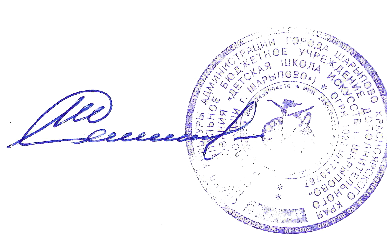 Директор МБУДО «ДШИ г.Шарыпово»________________ С.П.ШепельПриказ  67/01-09 от 30.12.2020г№Наименование мероприятияСрок проведения мероприятияответственный 1.Рассмотрение Плана организационных, разъяснительных и иных мер, направленных на недопущение коррупционное поведение работников МБУДО «ДШИ г.Шарыпово»1 кварталПредседатель Комиссии Члены Комиссии2.Проведение заседаний Комиссии по противодействию коррупции1 раз в полугодиеПредседатель Комиссии 3.Размещение информации по работе Комиссии на официальном сайтеПостоянно Председатель КомиссииДелопроизводитель 4.Информирование членов Комиссии по противодействию Комиссии об изменениях в антинаркотическом законодательстве РФПостоянноПредседатель Комиссии5.Организация разъяснительной работы с работниками на рабочих совещаниях, пед.советах, собраниях коллектива; с родителями обучающихся на родительских собраниях2 раза в годПредседатель Комиссии Члены Комиссии6.Подведение итогов работы Комиссии по противодействию коррупции4 кварталПредседатель Комиссии Члены Комиссии7.Утверждение Плана работы Комиссии на следующий год4 кварталПредседатель Комиссии Члены Комиссии